van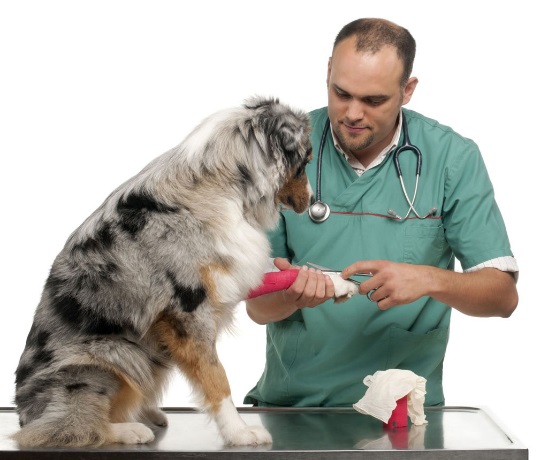 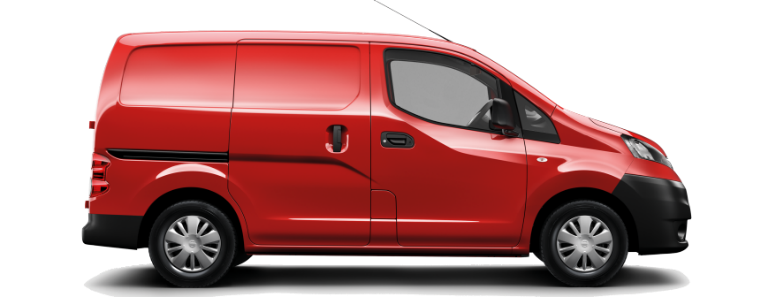 vet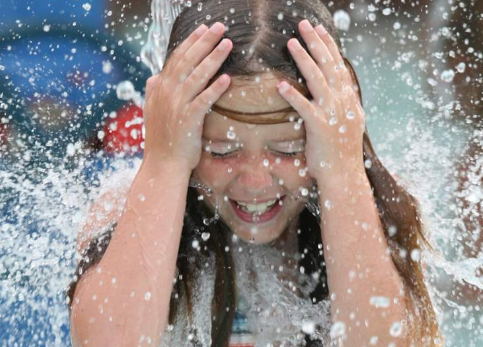 wetwin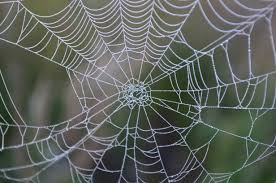 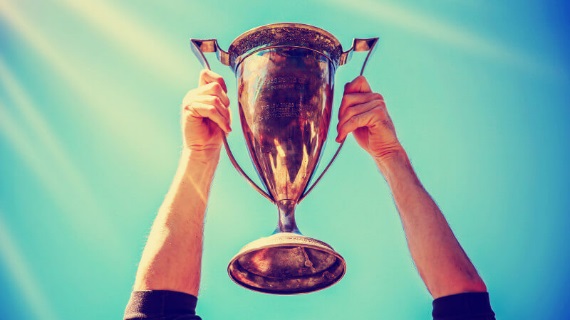 web